Junior Honour Band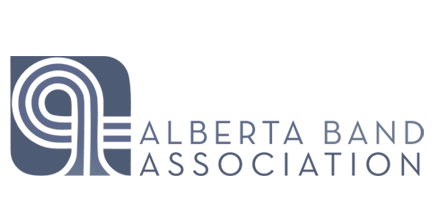 Information for Parents Congratulations! Your child has been recommended by their music teacher/conductor to take part in the 2024 Southern Alberta Junior Honour Band.Southern Alberta Junior Honour BandVirtual Reh Jan 20th,2024February 14-16, 2024Central Memorial High School/Glenmore Christian AcademyCalgaryThe Junior Honour Band provides an advanced performance experience for those students who demonstrate excellence in leadership, musicality and engagement in their home band programs. Leading music educators in the province guide the students through three days of fun and intensive rehearsals.  The experience culminates in a concert performance that the students have prepared in rehearsal.

Admission to the Junior Honour Band is made by music teacher/conductor recommendation.  Selection of candidates is done by a panel of junior high and high school band specialists based on the recommendations and questionnaires.  Once membership in the SAJHB has been established, parents/guardians will receive an email informing them as to whether their child has been selected for this year’s ensemble. Instrumentalists who are not selected will be sent an encouraging letter congratulating them on their recommendation. Parents of instrumentalists accepted into the Junior Honour Bands will be forwarded the link to an online registration form shortly after the membership roster has been announced. Instrumentalists selected for the 2024 Southern Alberta Junior Honour Band program will be expected to attend all rehearsals and performances for their respective honour band.  This will involve missing school for some students.It is the expectation of SAJHB instrumentalists that they will practice with their music so that they will know all notes, rhythms and fingerings prior to the first rehearsal.The fee to participate in the Junior Honour Band is $225. This includes one dinner in addition to music rental, a commemorative t-shirt, and program fees. Please note that it does not include accommodations or transportation. Should you have any questions, please feel free to contact the Alberta Band Association office by email (info@albertabandassociation.com).  Thank you!___________________________   _______   _____________________________ Instrumentalist Name 		        Grade          Instrument**Percussionists should indicate if they play mallets, snare, and/or timpani_____________________________ 	___________________________________Parent/Guardian Name 			Parent/Guardian Email Address 			________________________________________	   ________________________Student Email Address 					   Family Telephone Number ________________________________ 	______________________________Recommending School				 Music Teacher/Conductor Name What other bands have you played in? For how many years have you played in band? Do you play any other musical instruments or sing? Which instruments, and for how long? Do you take private music lessons?  What instruments (or voice) and for how long?I approve my child’s nomination to the Alberta Junior Honour Band and understand that if selected, my child will be expected to participate in all components of the Junior Honour Band program.  ___________________________________		_________________________Parent/Guardian Signature					Date